Muhammad Hassan Mir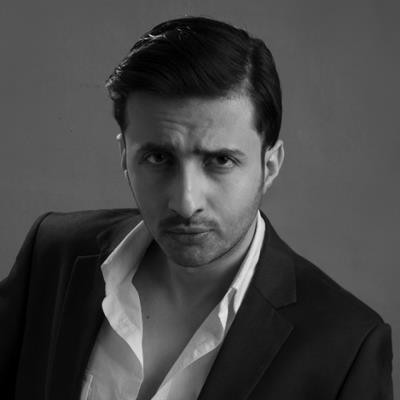 Cell No.	: +44 7821 472061Address	: London, EnglandEmail ID	: hassanmirofficial@gmail.comEducation Summary:Student at University of the West of Scotland, London CampusI have worked as a professional Actor for the last 7 years in the Pakistan Drama industry, Social theater, News Channels, video songs and commercials. I also did three online Hollywood Masterclass courses with Samuel L. Jackson, Helen Mirren, Natalie Portman.Here is my brief Experience and Links.1-	Online Hollywood Masterclass courses (2019-2021)With Samuel L. Jackson, Helen Mirren, Natalie PortmanI made more than 15 video Assignments according to the course instructions, which was Conceived, Act, Directed and Edited by me.Assignment 1: Nothing!Assignment 2: Who Do You Think I Am! Assignment 3: Never Say No to A Hostage Taker Assignment 4: Justice for LollywoodAssignment 5: Retaliate First Assignment 6: The Encounter Inside Assignment 7: A Terrible Impulse Assignment 8: Murder Intensity Assignment 9: Another Failed Attempt Assignment 10: No ProfanityAssignment 11: A Tribute to Robert De Niro and Al-Pacino (Adapter from Heat)Assignment 12: A Tribute to Jordan Belfort (Adapted from The Wolf of Wall street) Assignment 13: A Tribute to Kevin Spacy (Adapted from American Beauty 1999) Assignment 14: The Last OpponentAssignment 15: A Tribute to Abraham Lincoln (Adapted from The Conspirator 2010)Assignment 16: The Letter Assignment 17: The July plot of 1944 Assignment 18: Way Back            Assignment 18: Hope               Assignment 18: Life In PrisonLink: https://www.youtube.com/channel/UCNA1O-upGDYNqNRoJn575uw/videos2: HUM TV NETWORK  (2017-2021)Drama Serial "RAQEEB SE"Episode 12-23Link: https://www.youtube.com/playlist?list=PLbVdwtmx18stYlXTjx27qLtr8IizTVq-TDrama Serial "INKAAR"(Episode 17-24)Link: https://www.hum.tv/dramas/inkaar/3: SAB TV NETWORKDrama Serial “ISHQ TERA”(Episode 11-55 )Link: https://www.youtube.com/playlist?list=PLIqoWL-P0ICem_zKInj_3fBAX7LVkkpfQ4- URDU 1 NETWORK (2017)Drama Serial “MUJHAY JEENAY DO”Episode 21-22Link: http://dramaonline.pk/urdu-1-dramas/mujhay-jeenay-do/5- BOL ENTERTAINMENT (2017)Drama Serial “PARLOR WALI LARKI”Episode (57 -62)Link: https://www.bolentertainment.com/tv-shows/parlour-wali-larki/6: WEB SERIES“TU LANG JA”(Episode 1-5)Link: https://www.facebook.com/dramamasti/videos/199667263940366/?extid=NS-UNK-UNK- UNK-IOS_GK0T-GK1C&ref=sharing7- 92 NEWS NETWORK (2017-2018)A public servce message “ID card awareness”Link: https://www.youtube.com/watch?v=ogBeD59u5YA “A public service message “Mother’s Day’Link: https://www.instagram.com/tv/BcZtrNJHZkl/8- PLUM STUDIOZ (2017-2021)(Short Movies and Commercials) Short Film “BLOOP”A Film by the Pakistani German Director Imran Ahmed.Trailer: https://www.facebook.com/hassan.mir4/videos/2300460646886569Full film available on StarzPlay by Cinepax website.Link: https://starzplay.pk/9- ROAD HOUSE FILMS (Commercials and Video Songs (2018-2020)Video song by "JAL THE BAND” (BHANWRAY) Link: https://www.youtube.com/watch?v=iluTmv-qykA “Website Commercial”(Zimaydar- A property website)Link: https://www.youtube.com/watch?v=NGPX_xXmBs410- A project by National College of ArtsShort Film: “IRAN 100M”Link: https://mail.google.com/mail/u/0/?tab=rm#inbox/FMfcgzGmtNhCSrcsgFxSjPwzdJX GqlKn?projector=111: SURISTAN MUSICVideo Song “TERE BINA” ( 2021)Link: https://www.youtube.com/watch?v=sUI9ULdrggY12: CRICINGIF WEBSITEA Cricket CommercialLink: https://www.youtube.com/watch?v=EiMWqPxE3K413 24 NEWS NETWORK  (2017)Political Comedy Show: Q K Jamhuriat hai (February to May)Link: https://www.facebook.com/hassan.mir4/videos/1913131965619441 Link: https://www.facebook.com/hassan.mir4/videos/1897742463825058 Link: https://www.facebook.com/hassan.mir4/videos/192128895480374213- - ARY Digital (2018)14: Pakistan Television NETWORK (2018)15: A-Plus Channel (2016)16- SAMAAJ SOCIETY FOR ADVANCEMENT OF MAKERS ARTS AND JUSTICEWork as an Actor and Assistant Director in a Short Film for international festival17- THE CARRER PORTAL TRAINING SERVICESProject name: ‘DEMOLISH YOUR FEAR (2016)Work as a solo stage ActorLink: https://www.facebook.com/events/s/demolish-your-fears-bar-10- fus/158157999880214318 –STAR ASIA NEWS (2016-2017)Work as an actor, host, comedian and impersonator Comedy Show on Eid “Shuglia Mushaira” (1 Episode)Link: https://www.facebook.com/hassan.mir4/videos/1814004582198847 Comedy Show ”Young’s Lahori” (20 Epidodes)Link: https://www.facebook.com/hassan.mir4/videos/1993519934247310 Eid Special Drama “Eidi Or Bakra”19- 7 NEWS NETWORKWork as an Actor, Co-host and Comedian20 - Workers Democracy Equality Theatre (IYWM) (Work as an Actor and Assistant Director 2015)Work as an Actor and Assistant Director.Theatre Play“Samaaj Ko Badal Dalo”Link: http://www.iywm.org/21 - AJOKA Theatre Pakistan (2015-2016)Work as an actor Theatre Plays:“Kbira Khara Bazar Main” &“Marya Hoya Kutta(The Dead Dog)”Link: https://ajoka.org.pk/22: Work as an Acting Couch (2017-2018)Step by Step Productions23: Upcoming Drama SerialDrama serial: Jeevan Nagar (2023)Directed by: Kashif Nisar A project by ISPR.Link: https://en.dailypakistan.com.pk/20-Aug-2021/sohail-ahmed-set-for-tv-comeback-after-8- yearsMy social media official links:Hassan Mir:https://www.google.com/search?q=Hassan+Mir&stick=H4sIAAAAAAAAAONgFuLVT9c3NCwsKj AsyUlOUYJwi4xzykuyMqq0OEPCQvIdk0vyixaxcnkkFhcn5in4ZhbtYGUEAG6_WEM7AAAA&sa=X&ved=2ahUKEwj54OXxqK_1AhX68rsIHf2fA6EQxA16BAgfEAs&biw=1366&bih=657&dpr=1Google:https://www.google.com/search?q=hassan+mir+actor&oq=hassan+mir+actor&aqs=chrome..69i 57.6592j0j7&sourceid=chrome&ie=UTF-8YouTube:Link: https://www.youtube.com/channel/UCNA1O-upGDYNqNRoJn575uw/videosInstagram:https://www.instagram.com/hassan_mir_official/?hl=enEverybody Wiki Biography:https://en.everybodywiki.com/Hassan_MirFacebook:https://www.facebook.com/hassan.mir4Drama Planet Biography:https://dramasplanet.com/actor/hassan-mir/Reviewit.PK:https://reviewit.pk/promising-new-pakistani-actors-impressing-everyone-in-2021/Pakistan Film Magazine:https://pakmag.net/film/artist.php?pid=1336NETTV4U:https://nettv4u.com/celebrity/urdu/actor/hassan-mir/list-of-serial-and-shows